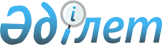 О мерах по реализации соглашений и договоренностей, достигнутых в ходе визита правительственной делегации Республики Казахстан во главе с Премьер-министром Республики Казахстан в США в марте 1995 годаПостановление Кабинета Министров Республики Казахстан от 22 июня 1995 г. N 858



          В целях реализации соглашений и договоренностей, достигнутых в
ходе визита правительственной делегации Республики Казахстан во
главе с Премьер-министром Республики Казахстан в США и обеспечения
дальнейшего развития казахстанско-американского сотрудничества
Кабинет Министров Республики Казахстан постановляет:




          1. Утвердить план мероприятий по реализации соглашений и
договоренностей, достигнутых в ходе визита правительственной
делегации Республики Казахстан во главе с Премьер-министром
Республики Казахстан в США в марте 1995 года (прилагается).




          2. Министерствам и ведомствам Республики Казахстан, главам
областных и Алматинской городской администраций принять необходимые
меры по выполнению поручений, предусмотренных планом мероприятий.




          3. Министерству печати и массовой информации Республики
Казахстан, Республиканской корпорации "Телевидение и радио
Казахстана" совместно с Министерством иностранных дел Республики
Казахстан освещать в средствах массовой информации ход реализации
соглашений и договоренностей, достигнутых в ходе визита.




          4. Министерству иностранных дел Республики Казахстан
информировать Кабинет Министров Республики Казахстан о ходе
выполнения настоящего постановления не реже одного раза в год.








              Первый заместитель




                Премьер-министра




            Республики Казахстан





                                              Утвержден



                                   постановлением Кабинета Министров
                                         Республики Казахстан
                                       от 22 июня 1995 г. N 858



                                План








            мероприятий по реализации соглашений и договоренностей,




       достигнутых в ходе визита правительственной делегации
         Республики Казахстан во главе с Премьер-министром
            Республики Казахстан в США в марте 1995 года
<*>

     Сноска. Внесены изменения - постановлением Правительства РК
от 20 марта 1998 г. N 242  
 P980242_ 
 .
----------------------------------------------------------------------
 N ! Наименование !Содержание поручения,!Срок исполнения!Ответственные
п/п!  документа   !   мероприятия       !               !за исполнение
----------------------------------------------------------------------
 1 !      2       !        3            !        4      !      5
----------------------------------------------------------------------
1.
1. 2. Декларация о торговом, инвестиционном и экономическом
сотрудничестве  





1. 3. Разработать программу мероприятий по развитию двусторонней
торговли с США на основе сокращения и устранения тарифных и нетарифных
барьеров в торговле




1. 4. июль 1995 года




1. 5. Минпромторг, Минэкономики, Таможенный комитет при Кабинете
Министров, Комитет по использованию иностранного капитала при Кабинете
Министров




1. 2. -




1. 3. Разработать мероприятия по недопущению нарушений
антидемпингового законодательства США со стороны казахстанских
экспортеров по отношению товаров, поставляемых на американский рынок




1. 4. июль 1995 года




1. 5. Минпромторг, Таможенный комитет при Кабинете Министров




1. 2. -




1. 3. Разработать конкретные меры и предложения по практическому
использованию Генеральной системы преференции США (ГСП) для товаров из
Казахстана




1. 4. август 1995 года




1. 5. Минпромторг, Минэкономики, Таможенный комитет при Кабинете
Министров




1. 2. -




1. 3. Подготовить необходимые документы для вступления Казахстана во
Всемирную торговую Организацию (ВТО)




1. 4. август 1995 года




1. 5. Межведомственная экспертная группа, образованная распоряжением
Первого заместителя Премьер-министра Республики Казахстан от 15 мая
1995 г. N 7-37-р




1. 2. -




1. 3. Внести предложение с проектом решения Кабинета Министров
о ратификации Конвенции об избежании двойного налогообложения и
предотвращении уклонения от налогообложений в отношении налогов на
доходы, подписанной 24 октября 1993 года




1. 4. IV квартал 1995 года




1. 5. Минфин, МИД




1. 2. -




1. 3. Разработать и внести предложения по
дальнейшему развитию сотрудничества с МВФ, МБРР




1. 4. июль 1995 года




1. 5. Минфин, Нацбанк, Комитет по использованию иностранного
капитала при Кабинете Министров




1. 2.-




1. 3. Подготовить предложения по участию в совместных научных 
и исследовательских проектах в рамках Международного центра 
науки и технологии




1. 4. июль 1995 года




1. 5. Миннауки, МИД, НАН Республики Казахстан




1. 2. -




1. 3. Подготовить и внести предложения по сотрудничеству в вопросах
торговли сельскохозяйственной продукии, совершенствованию
сельскохозяйственной статистики Казахстана в создании информационной
службы для аграрного рынка




1. 4. июль 1995 года 




1. 5. Минсельхоз, Минэкономики, Госкомстат, Минпромторг




1. 2. -




1. 3. Освещать в средствах массовой информации ход реализации
инвестиционных программ и проектов




1. 4. постоянно




1. 5. Минпечати, МИД, КИА, Пресс-служба
Премьер-министра








2.




2. 2. Соглашение между Правительством Республики Казахстан и
Правительством Соединенных Штатов Америки о сотрудничестве в области
защиты окружающей среды и природных ресурсов




2. 3. Проработать совместно с американской стороной и определить
направления работ по практической реализации двустороннего
сотрудничества в рамках данного Соглашения




2. 4. август 1995 года




2. 5. Миннауки, Минэкобиоресурсов, Казгидромет, Комитет по водным
ресурсам при Кабинете Министров, Комитет лесного хозяйства, Минздрав




2. 2. -




2. 3. Подготовить предложения по совместным научно-техническим
проектам по изучению и ликвидации вредных воздействий на окружающую
среду и жизнедеятельность человека




2. 4. IV квартал 1995 года по мере готовности




2. 5. Минэкобиоресурсов, Миннауки, Минздрав, Минфин, Минпромторг




2. 2. -




2. 3. Разработать программу совместных мероприятий по улучшению
состояния окружающей среды и условий жизнедеятельности человека




2. 4. IV квартал 1995 года по мере готовности




2. 5. Минэкобиоресурсов, Миннауки, Минздрав, Минфин, Минпромторг,
Областные администрации








3.




3. 2. Соглашение между Правительством Республики Казахстан и
Правительством Соединенных Штатов Америки о сотрудничестве в рамках
программы "ГЛОУБ"




3. 3. Определить перечень школ для участия в программе "ГЛОУБ",
ответственное лицо для контакта в Правительстве, а также
координатора, ответственного за повседневное управление деятельностью
в рамках программы "ГЛОУБ"




3. 4. август 1995 года




3. 5. Минэкобиоресурсов, Минобразования




3. 2. -




3. 3. Внести предложения по финансированию школ-участниц программы
"ГЛОУБ", а также по оказанию американской стороной содействия
казахстанским школам в наиболее эффективном участии в программе "ГЛОУБ"




3. 4. август 1995 года




3. 5. Минобразования, Минэкобиоресурсов, Минфин








4.




4. 2. Казахстанско-американское совместное заявление о мере,
безопасности и нераспространении  




4. 3. Активизировать работу по реализации миротворческих инициатив в
рамках ООН, СБСЕ, СВМДА и других международных организаций




4. 4. Постоянно




4. 5. МИД




4. 2. -




4. 3. Определить совместно с американской стороной перечень
первоочередных программ помощи Казахстану в рамках Фонда Нанна-Лугара




4. 4. июль 1995 года




4. 5. Минобороны, Комитет по оборонной промышленности при Кабинете
Министров, Минпромторг, МИД




4. 2. -




4. 3. Проработать и внести предложения по расширению программы
военного и оборонного сотрудничества с США




4. 4. июль 1995 года




4. 5. Минобороны, МИД




4. 2. -




4. 3. Внести предложения по распространению гарантий МАГАТЭ на
казахстанские ядерные объекты




4. 4. июль 1995 года




4. 5. Агентство по атомной энергии, НАК "КАТЭП", Минэнерго








5.




5. 2. Совместное заявление Премьер-министра Республики Казахстан и
Вице-Президента Соединенных Штатов Америки по сотрудничеству в
поддержании верховенства закона и борьбы с преступностью 




5. 3. Подготовить и внести предложения по сотрудничеству в области
уголовного права и борьбы с преступностью




5. 4. июль 1995 года




5. 5. Минюст, МВД, КНБ, Минобороны, МИД








6.




6. 2. Совместное заявление о будущих задачах
казахстанско-американского Комитета делового развития




6. 3. Подготовить и согласовать с американской стороной план работы
постоянных и специальных рабочих групп при Комитете делового развития,
внести предложения по их уточненному составу




6. 4. июль 1995 года




6. 5. Минэкономики, Минпромторг, МИД, Миннефтегазпром,
Минэнергоугольпром, Минкомтранс








6. 2. -




6. 3. Подготовить и направить американской стороне предложения по
сотрудничеству в области телекоммуникаций и развития
телекоммуникационной структуры в Казахстане




6. 4. июль 1995 года




6. 5. Минкомтранс, НАК "Казахтелеком"








6. 2. -




6. 3. Разработать и согласовать с американской стороной план по
сотрудничеству в рамках программы "САБИТ"




6. 4. август 1995 год




6. 5. НАН Республики Казахстан, Миннауки, Минобразования








6. 2. -




6. 3. Разработать и согласовать с американской стороной мероприятия по
расширению сотрудничества со службой деловой информации для ННГ
(БИЗНИС) при Министерстве торговли США




6. 4. август 1995 года




6. 5. Минпромторг, МИД








6. 2. -




6. 3. Разработать план практических мероприятий по сотрудничеству с
США в области стандартизации и метрологии




6. 4. август 1995 года




6. 5. Казгидромет








7.




7. 2. Заявление о намерении по финансированию ТЭО для совместных
проектов между Правительством Республики Казахстан и Правительством
Соединенных Штатов Америки




7. 3. Подготовить и согласовать с Агентством по торговле и развитию
США перечень приоритетных проектов в области горно-металлургического и
нефтяного комплексов, сельского хозяйства, конверсии оборонной
промышленности для их финансирования Агентством




7. 4. июль 1995 года




7. 5. Минпромторг, Миннефтегазпром, Минсельхоз, Минобороны, Комитет по
оборонной промышленности при Кабинете Министров








8.




8. 2. Меморандум о взаимопонимании между Министерством промышленности
и торговли Республики Казахстан и Министерством Соединенных Штатов
Америки по вопросам сотрудничества в развитии услуг в области деловой
информации и обмена рыночной информацией




8. 3. Подготовить и согласовать с американской стороной предложения по
сотрудничеству в области развития услуг, деловой и рыночной информации
между министерствами и ведомствами Республики Казахстан и
Министерством торговли США




8. 4. июль 1995 года




8. 5. Минпромторг, Минюст, Госкомстат








9.




9. 2. Меморандум о взаимопонимании по сотрудничеству с Казахстаном в
области реабилитации, реконструкции и ускоренного развития
нефтегазового сектора




9. 3. Определить состав казахстанской части Подкомитета по нефти и
газу и перечень вопросов, выносимых казахстанской стороной на первое
заседание Подкомитета. Согласовать с американской стороной сроки
проведения и повестку дня первого заседания Подкомитета




9. 4. июль 1995 года




9. 5. Миннефтегазпром, МИД








10.




10. 2. Письмо о намерении по вопросам технического сотрудничества
между Республикой Казахстан и Соединенными Штатами Америки в области
стандартизации и метрологии




10. 3. Проработать и внести предложения по программе двустороннего
сотрудничества в области стандартизации и метрологии в целях
устранения технических барьеров в торговле, а также по проекту
Меморандума о взаимопонимании в этой области




10. 4. июль 1995 года




10. 5. Госкомитет Республики Казахстан по стандартизации, метрологии и
сертификации, МИД








					© 2012. РГП на ПХВ «Институт законодательства и правовой информации Республики Казахстан» Министерства юстиции Республики Казахстан
				